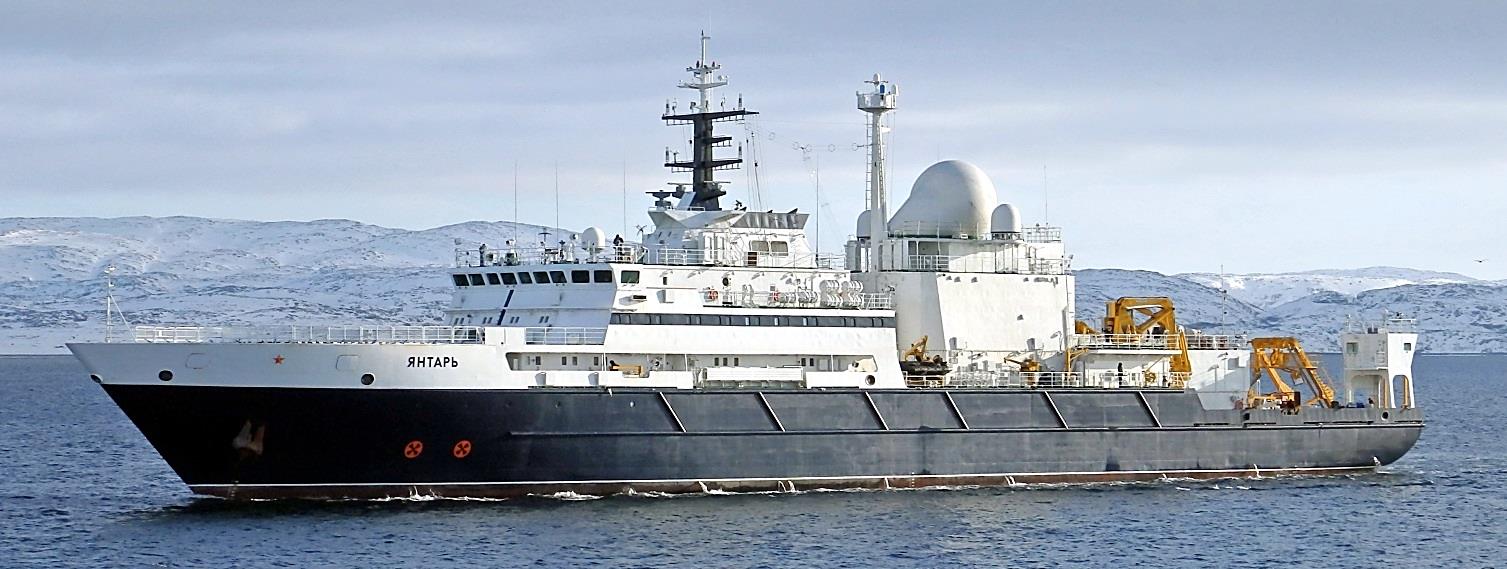 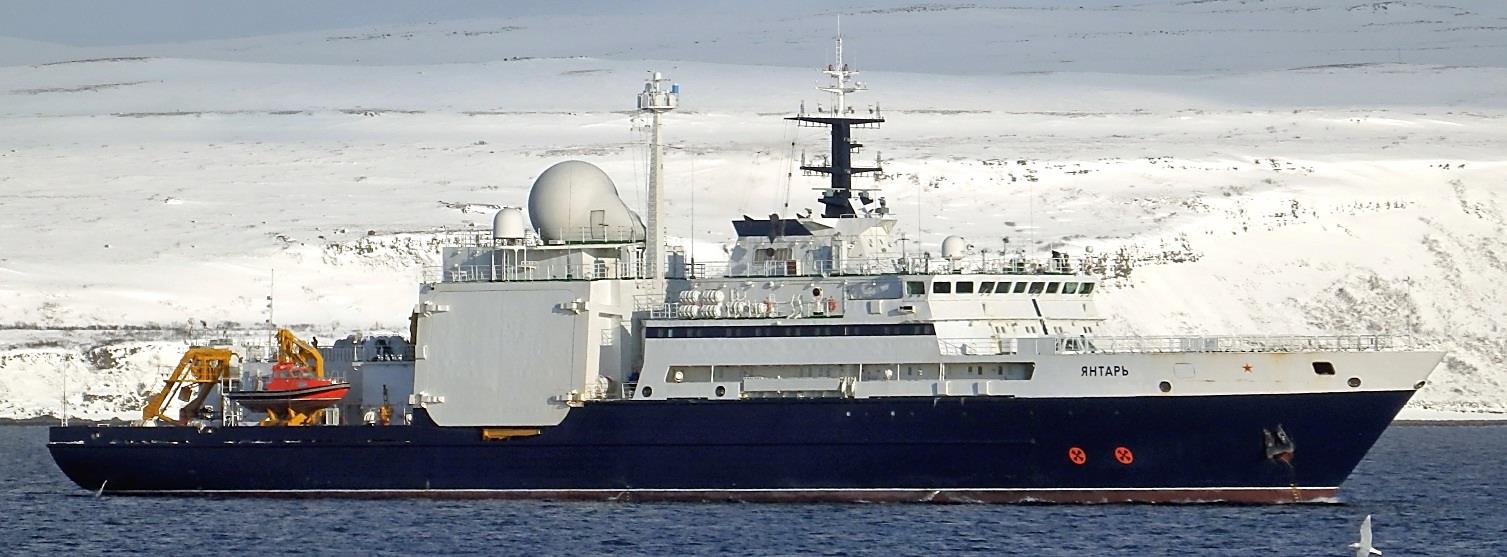 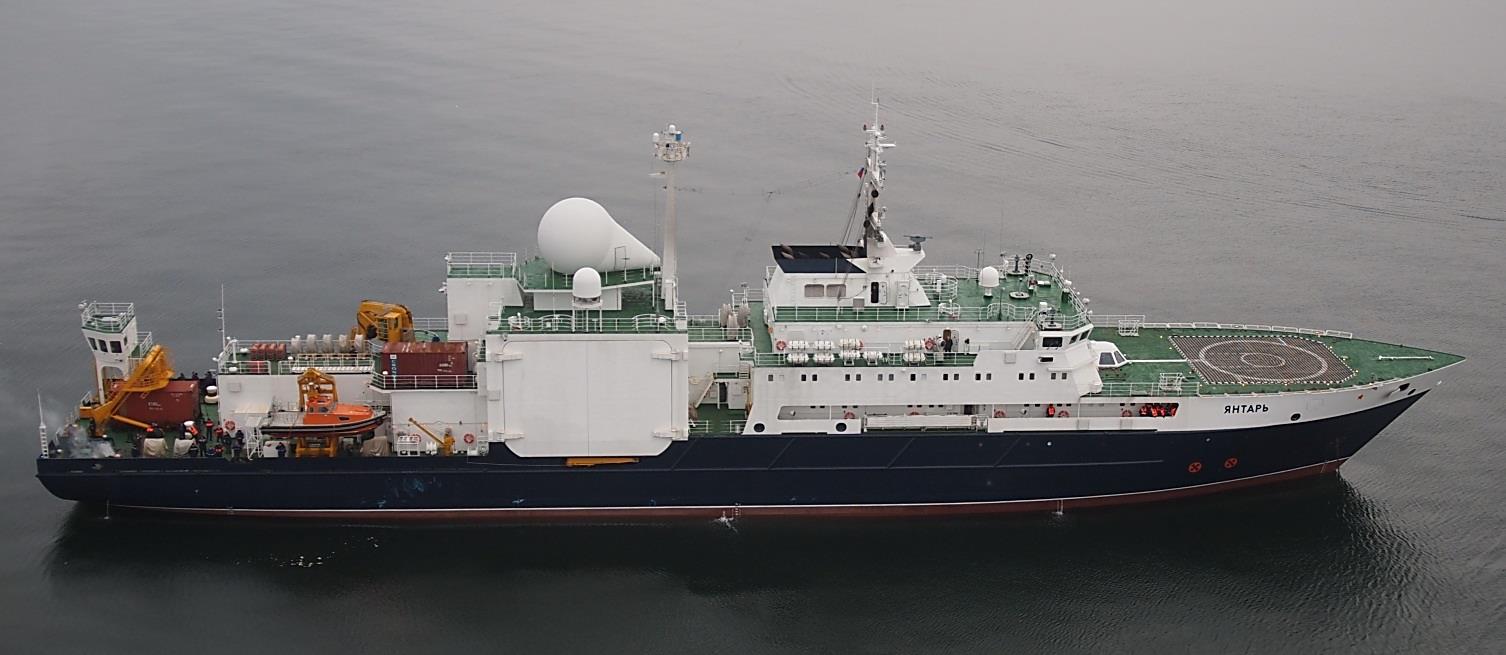 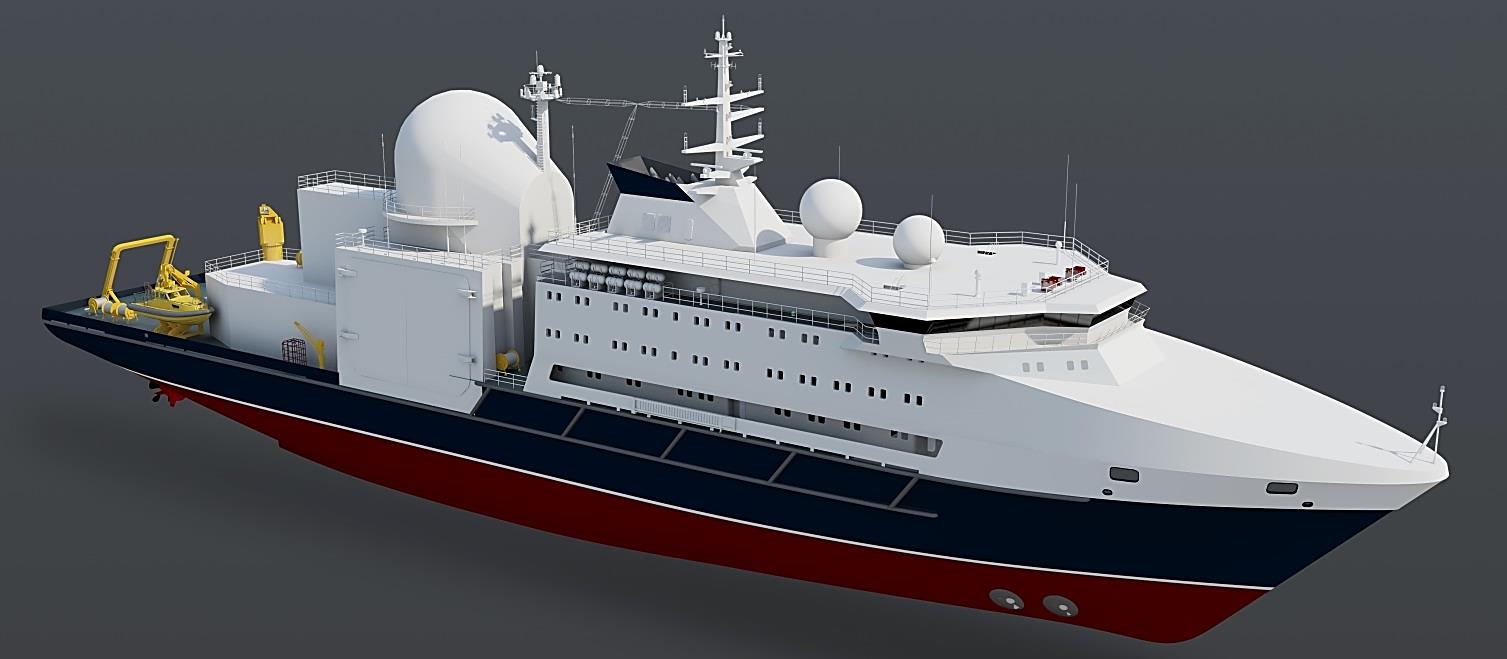 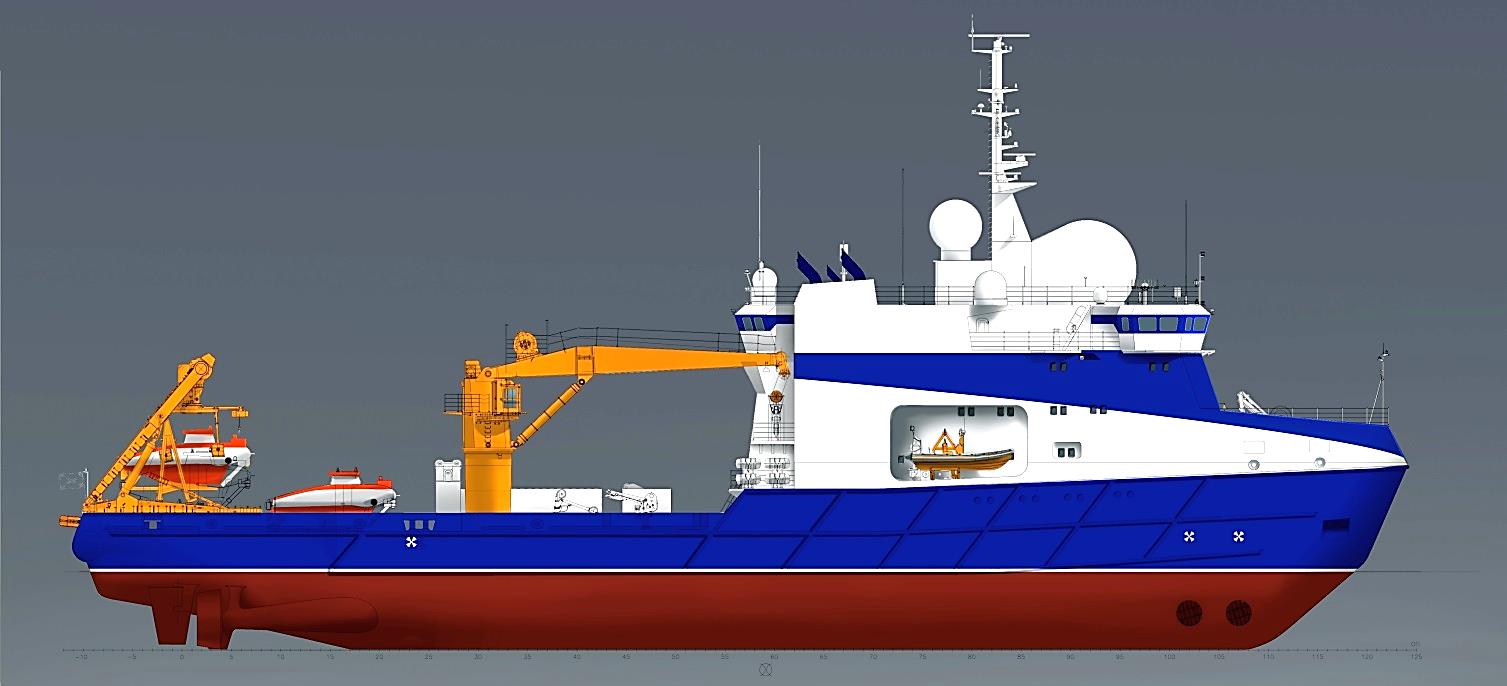 999Корабли специального назначенияОкеанографическое исследовательское судно проекта 22010 "Крюйс" АО "Прибалтийский ССЗ "Янтарь" г. КалининградПримечания.  Судно ГУГИ МО России.5230/7500 т108,117,25,4 м23265, 2148 л. с. 23265, 2148 л. с. 23265, 2148 л. с. 15,0 уз8000 миль8000 миль8000 миль-60 суток60+12 человек─  Различные комплексы радиотехнического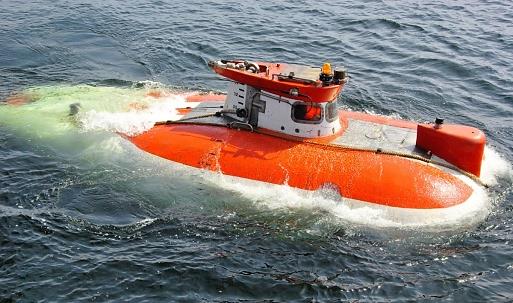        и гидроакустического вооружения.  ─  2 АГА пр. 16810/16811 (на фото).   ─  АНПА "Клавесин-1Р".  ─  Различные ТНПА.  ─  До 2-х РГА АРС-600 (средства усиления).  ─  1 РСК пр. 21770, 1 катер БЛ, ВПП  и др.          В угрожаемый период:  ─  ПЗРК 9К333"Верба"(12).   ─  12,7 мм 6П50 "Корд"(4).  ─  ДП-65 (2), ДП-64А (2).─  Различные комплексы радиотехнического       и гидроакустического вооружения.  ─  2 АГА пр. 16810/16811 (на фото).   ─  АНПА "Клавесин-1Р".  ─  Различные ТНПА.  ─  До 2-х РГА АРС-600 (средства усиления).  ─  1 РСК пр. 21770, 1 катер БЛ, ВПП  и др.          В угрожаемый период:  ─  ПЗРК 9К333"Верба"(12).   ─  12,7 мм 6П50 "Корд"(4).  ─  ДП-65 (2), ДП-64А (2).─  Различные комплексы радиотехнического       и гидроакустического вооружения.  ─  2 АГА пр. 16810/16811 (на фото).   ─  АНПА "Клавесин-1Р".  ─  Различные ТНПА.  ─  До 2-х РГА АРС-600 (средства усиления).  ─  1 РСК пр. 21770, 1 катер БЛ, ВПП  и др.          В угрожаемый период:  ─  ПЗРК 9К333"Верба"(12).   ─  12,7 мм 6П50 "Корд"(4).  ─  ДП-65 (2), ДП-64А (2).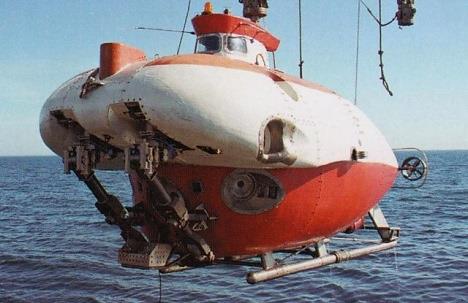 Корабли специального назначения999Океанографическое исследовательское судно проекта 22010 "Фуникулер" АО "Прибалтийский ССЗ "Янтарь" г. КалининградПримечания.  Судно ГУГИ МО России.                         Возможно продолжение серии.т119,1         м  23265/2148 л. с. 23265/2148 л. с. 23265/2148 л. с. 15,0 уз8000 миль8000 миль8000 миль-60 сутокчеловек  ─  Различные комплексы радиотехнического       и гидроакустического вооружения.  ─  2 АГА "Мир-1" и "Мир-2" (на фото).   ─  АНПА "Клавесин-2РПМ".  ─  Различные ТНПА.  ─  2 РГА АРС-600, 1 РСК пр. 21770  и др.          В угрожаемый период:  ─  ПЗРК 9К333"Верба"(12).   ─  12,7 мм 6П50 "Корд"(4).  ─  ДП-65 (2), ДП-64А (2).  ─  Различные комплексы радиотехнического       и гидроакустического вооружения.  ─  2 АГА "Мир-1" и "Мир-2" (на фото).   ─  АНПА "Клавесин-2РПМ".  ─  Различные ТНПА.  ─  2 РГА АРС-600, 1 РСК пр. 21770  и др.          В угрожаемый период:  ─  ПЗРК 9К333"Верба"(12).   ─  12,7 мм 6П50 "Корд"(4).  ─  ДП-65 (2), ДП-64А (2).  ─  Различные комплексы радиотехнического       и гидроакустического вооружения.  ─  2 АГА "Мир-1" и "Мир-2" (на фото).   ─  АНПА "Клавесин-2РПМ".  ─  Различные ТНПА.  ─  2 РГА АРС-600, 1 РСК пр. 21770  и др.          В угрожаемый период:  ─  ПЗРК 9К333"Верба"(12).   ─  12,7 мм 6П50 "Корд"(4).  ─  ДП-65 (2), ДП-64А (2).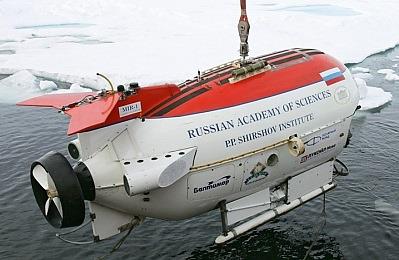 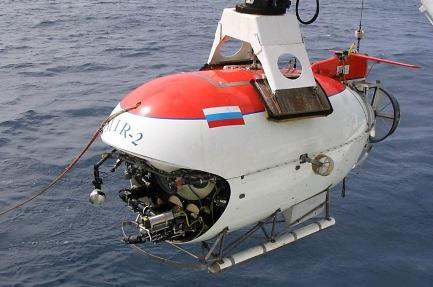 Океанографическое исследовательское судно проекта 02670АО "Прибалтийский ССЗ "Янтарь" г. Калининград Примечания.  Судно ГУГИ МО России.                         Экс МБ-305 пр. В-92.2608/4004 т81,1616,34,9 м23600/3148 л. с23600/3148 л. с23600/3148 л. с15,3 уз5000 миль (12 уз)5000 миль (12 уз)5000 миль (12 уз)-30 суток32+25 человек  ─  Различные       комплексы радиотехнического       и гидроакустического вооружения.  ─  2 РГА АРС-600 или др.  ─  Различные АНПА и ТНПА.  ─  1 катер БЛ-680.  ─  1ЭЛГК г/п 80 т., кормовое СПУ и др.  ─  Различные       комплексы радиотехнического       и гидроакустического вооружения.  ─  2 РГА АРС-600 или др.  ─  Различные АНПА и ТНПА.  ─  1 катер БЛ-680.  ─  1ЭЛГК г/п 80 т., кормовое СПУ и др.  ─  Различные       комплексы радиотехнического       и гидроакустического вооружения.  ─  2 РГА АРС-600 или др.  ─  Различные АНПА и ТНПА.  ─  1 катер БЛ-680.  ─  1ЭЛГК г/п 80 т., кормовое СПУ и др.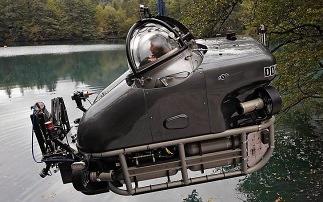 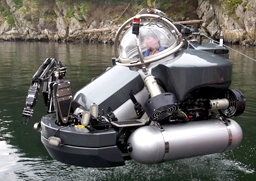 